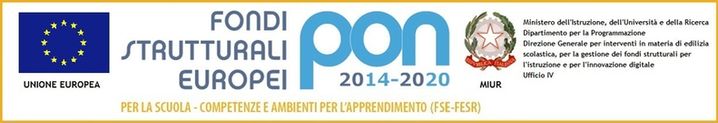 ISTITUTO COMPRENSIVO “ PASCOLI – CRISPI” MESSINAVia Gran Priorato n. 11 – Via Monsignor D’Arrigo Is.401 n. 18 - 98121  MESSINATelefono e fax: 09047030 / 090360007-  C. Fiscale: 80006860839 – codice univoco IPA: UFNHZ3 www.istitutocomprensivopascoli-crispi.gov.it –E Mail – meic87300t@istruzione.it  meic87300t@pec.istruzione.it _______________________________________________ All. AAl Dirigente ScolasticoDell’Istituto Comprensivo “Pascoli – Crispi”MessinaOggetto: Domanda di disponibilità Personale A.T.A. - Programmazione dei Fondi Strutturali 2014/2020. Richiesta disponibilità per Assistente Amministrativo/Collaboratore Scolastico. _l_ sottoscritt _   ______________________________        C.F.         ________________________          nat_ a ____________________________ il _____________   Cell.   ______________________   e-mail ___________________________ residente in _____________________________________Assistente AmministrativoCollaboratore ScolasticoSI DICHIARA DISPONIBILEa partecipare alle attività previste dai Progetti FSE-PON 2014-2020 in orario di servizio aggiuntivo._l_ sottoscritt_ consente il trattamento dei propri dati personali, ai sensi del D. Lg.vo 30/06/2003 n.196 e ss.mm.ii., per le esigenze e le finalità dell’incarico di cui alla presente domanda.Data, ……………………………………Firma